Документ предоставлен КонсультантПлюс
Зарегистрировано в Минюсте России 24 августа 2018 г. N 51993МИНИСТЕРСТВО ТРАНСПОРТА РОССИЙСКОЙ ФЕДЕРАЦИИПРИКАЗот 2 августа 2018 г. N 282ОБ УТВЕРЖДЕНИИ ПРАВИЛДВИЖЕНИЯ И СТОЯНКИ СУДОВ В ВОЛЖСКОМ БАССЕЙНЕ ВНУТРЕННИХВОДНЫХ ПУТЕЙ РОССИЙСКОЙ ФЕДЕРАЦИИВ соответствии с пунктом 3 статьи 34 Федерального закона от 7 марта 2001 г. N 24-ФЗ "Кодекс внутреннего водного транспорта Российской Федерации" (Собрание законодательства Российской Федерации, 2001, N 11, ст. 1001; 2003, N 14, ст. 1256, N 27, ст. 2700; 2004, N 27, ст. 2711; 2006, N 50, ст. 5279, N 52, ст. 5498; 2007, N 27, ст. 3213, N 46, ст. 5554, 5557, N 50, ст. 6246; 2008, N 29, ст. 3418, N 30, ст. 3616; 2009, N 1, ст. 30, N 18, ст. 2141, N 29, ст. 3625, N 52, ст. 6450; 2011, N 15, ст. 2020, N 27, ст. 3880, N 29, ст. 4294, N 30, ст. 4577, 4590, 4591, 4594, 4596, N 45, ст. 6333, 6335; 2012, N 18, ст. 2128, N 25, ст. 3268, N 26, ст. 3446, N 31, ст. 4320; 2013, N 27, ст. 3477; 2014, N 6, ст. 566, N 42, ст. 5615, N 45, ст. 6153, N 49, ст. 6928; 2015, N 1, ст. 55, N 29, ст. 4356, 4359; 2016, N 11, ст. 1478, N 27, ст. 4300; 2017, N 27, ст. 3945, N 52, ст. 7923; 2018, N 1, ст. 34) приказываю:Утвердить прилагаемые Правила движения и стоянки судов в Волжском бассейне внутренних водных путей Российской Федерации.МинистрЕ.И.ДИТРИХУтвержденыприказом Минтранса Россииот 2 августа 2018 г. N 282ПРАВИЛАДВИЖЕНИЯ И СТОЯНКИ СУДОВ В ВОЛЖСКОМ БАССЕЙНЕ ВНУТРЕННИХВОДНЫХ ПУТЕЙ РОССИЙСКОЙ ФЕДЕРАЦИИ1. Правила движения и стоянки судов в Волжском бассейне внутренних водных путей Российской Федерации (далее - Правила) разработаны в соответствии с пунктом 3 статьи 34 Федерального закона от 7 марта 2001 г. N 24-ФЗ "Кодекс внутреннего водного транспорта Российской Федерации" и определяют порядок движения и стоянки судов, осуществляющих судоходство в Волжском бассейне внутренних водных путей Российской Федерации (далее - ВВП Волжского бассейна).2. Толкаемые и буксируемые составы должны осуществлять движение в соответствии с типовыми схемами формирования составов, указанными в приложении к настоящим Правилам.Движение составов, отличающихся по своим техническим характеристикам от типовых схем формирования составов, указанных в абзаце первом настоящего пункта, осуществляется по согласованию с федеральным бюджетным учреждением "Администрация Волжского бассейна внутренних водных путей" (далее - АБВВП).3. Буксировка маломерных, прогулочных и спортивных парусных судов в подходных каналах и в камерах шлюзов, расположенных на ВВП Волжского бассейна, осуществляется одним буксирующим судном в кильватер, при этом длина состава не должна превышать 50 метров.4. Пропуск маломерных, прогулочных и спортивных парусных судов через шлюзы, расположенные на ВВП Волжского бассейна, осуществляется в светлое время суток, за исключением маломерных судов, классификацию и освидетельствование которых осуществляет организация, уполномоченная федеральным органом исполнительной власти в области транспорта <1>.--------------------------------<1> В соответствии со статьей 35 Кодекса внутреннего водного транспорта Российской Федерации.Очередность шлюзования маломерных, прогулочных и спортивных парусных судов устанавливается по времени подхода к шлюзу.Маломерные, прогулочные и спортивные парусные суда, не имеющие движителей (в том числе гребные и парусные суда), допускаются к шлюзованию только совместно с буксирующим их судном.При отсутствии судов (составов), следующих на шлюзование, пропуск маломерных, прогулочных и спортивных парусных судов через шлюз допускается по решению диспетчера шлюза при проведении холостого наполнения или холостого опорожнения шлюза.Маломерные, прогулочные и спортивные парусные суда должны ожидать шлюзования за дальними светофорами, не создавая помех для движения судов (составов). Маломерным, прогулочным и спортивным парусным судам запрещается приближаться к шлюзу ближе дальних светофоров без разрешения диспетчера шлюза.5. Заход в порожнем состоянии составов грузоподъемностью 1300 тонн и более со стороны Горьковского водохранилища в шлюзы N 13 - 14 (850,0 км реки Волги) при скорости ветра 14 м/с и более юго-восточного и северо-западного направлений допускается без помощи вспомогательного буксировщика.При скорости ветра 14 м/с и более других направлений (кроме юго-восточного и северо-западного направлений) заход составов, указанных в абзаце первом настоящего пункта, со стороны Горьковского водохранилища в шлюзы N 13 - 14 должен осуществляться с помощью вспомогательного буксировщика.6. На участке реки Волги от шлюзов N 13 - 14 до переката Верхний Подновский (915,0 км реки Волги) установлен следующий порядок движения и стоянки судов (составов):1) суда (составы) при подходе к участку должны запрашивать разрешение диспетчера АБВВП на продолжение движения на 4 канале УКВ радиосвязи. Если движение по участку запрещено, диспетчер АБВВП дает указания по расстановке судов на рейдах ожидания:для судов (составов) следующих вверх - на Городецких (856,3 - 856,7 км, 857,1 - 857,6 км, 857,9 - 858,4 км реки Волги), Балахнинских (873,7 - 875,0 км, 875,3 - 876,5 км реки Волги) и Верхне-Печерских (908,3 - 909,4 км, 909,8 - 910,5 км, 910,5 - 911,2 км, 911,4 - 912,2 км реки Волги);для судов (составов) следующих вниз - в межшлюзовом бьефе (851,0 - 852,0 км реки Волги), на рейдах аванпорта Городецкого гидроузла (847,0 - 848,0 км, 849,0 - 849,5 км реки Волги);2) движение судов (составов) вверх и вниз должно осуществляться одиночно либо в караванах, формируемых в соответствии с указаниями диспетчера АБВВП;3) очередность следования судов (составов) в караване устанавливается диспетчером АБВВП в зависимости от осадки судна (состава) и заявленной капитаном скорости движения судна;4) если судно (состав) вынуждено (вынужден) уменьшить скорость движения или остановиться, то такое судно (состав) должно (должен) незамедлительно сообщить об этом другим судам (составам) на 5 канале УКВ радиосвязи, диспетчеру АБВВП на 4 канале УКВ радиосвязи и осуществлять маневрирование так, чтобы не затруднять движение других судов (составов).7. На участке реки Волги от Стрелки (905,0 км реки Волги) до Чкаловской лестницы (907,2 км реки Волги) движение судов (составов) должно осуществляться в следующем порядке:1) суда должны подходить к пассажирским причалам города Нижний Новгород снизу, оставляя красный буй N 204 по правому борту. При отходе от пассажирских причалов и выходе на судовой ход суда должны согласовывать свои действия с диспетчером АБВВП, связь с которым осуществляется на 3 канале УКВ радиосвязи;2) суда (составы) должны заходить в Гребневский канал города Нижний Новгород снизу, оставляя разделительный буй N 207 слева по ходу движения. Суда (составы), следующие на выход из Гребневского канала города Нижний Новгород, должны оставлять разделительный буй N 207 справа по ходу движения. Судам (составам) габаритной длиной 50 метров и более допускается выходить из Гребневского канала задним ходом, оставляя разделительный буй N 207 справа по ходу движения;3) суда (составы) длиной 50 метров и более, следующие вниз по реке Волге и заходящие в реку Оку, а также выходящие из реки Оки и следующие вверх реки Волги, должны производить оборот ниже 907,2 км реки Волги в сторону левого берега;8. Пассажирские суда должны подходить к причалам N 1 - 3 города Чебоксары вдоль линии красных буев против часовой стрелки и швартоваться правым бортом, к причалам N 4 и N 5 - левым бортом.9. Суда, осуществляющие движение к причалам для маломерных, прогулочных и спортивно-парусных судов, расположенным в городе Чебоксары (1171,5 км реки Волги), должны следовать полосой движения, огражденной береговой чертой правого берега и линией красных буев.10. На участке реки Волги от острова Маркиз (1309,0 км) до поселка Кукушкино (1312,5 км) установлен следующий порядок движения и стоянки судов (составов):1) суда (составы) должны осуществлять подход к причалам города Казани снизу по основному судовому ходу от красного буя N 19 и далее между волноломом и дамбой;2) грузовые суда (составы) и пассажирские суда водоизмещением 2000 тонн и более должны отходить от причалов города Казани и выходить на судовой ход реки Волги, следуя вниз между нижним оголовком волнолома и дамбой;3) суда (составы) должны подходить к грузовым причалам по ходу движения правым бортом, пассажирские суда должны следовать к причалам N 1 - 9 с оборотом вправо и швартоваться левым бортом, швартовка пассажирских судов к причалам N 10 - 15 осуществляется по ходу движения правым бортом;4) пассажирские суда, за исключением пассажирских судов водоизмещением 2000 тонн и более, должны отходить от причалов по дополнительному судовому ходу за волноломом между красным буем N 3 и черным буем N 5, оставляя верхний оголовок волнолома по левому борту;5) суда, следующие к причалам Лесной гавани (1311,5 км реки Волги) города Казани, должны осуществлять движение снизу от красного буя N 19 (между дамбой и черным буем N 20), оставляя его по правому борту.11. На участке реки Волги от Ульяновского моста (1527,6 км) до села Красный Яр (1536,0 км) установлен следующий порядок движения и стоянки судов (составов):1) суда (составы) должны подходить к порту города Ульяновска:при движении сверху - от осевого буя N 44, оставляя его по левому борту;при движении снизу - от осевого буя N 42, оставляя его по левому борту;2) суда (составы) должны следовать на вход в аванпорт города Ульяновска снизу, между нижним оголовком волнолома и правым берегом;3) скоростным, пассажирским судам, осуществляющим перевозки пассажиров по пригородным маршрутам, допускается подходить к причалам города Ульяновска между верхним оголовком волнолома и правым берегом;4) суда (составы), в том числе скоростные и пассажирские суда, осуществляющие перевозки пассажиров по пригородным маршрутам, при выходе из аванпорта города Ульяновска должны следовать вверх между верхним оголовком волнолома и правым берегом, оставляя осевой буй N 44 по левому борту;5) суда (составы), следующие снизу в нулевой пролет железнодорожного моста, расположенного на 1527,5 км реки Волги в городе Ульяновске, должны оставлять осевой буй N 44 по правому борту.12. Заход в порожнем состоянии составов грузоподъемностью 1300 тонн и более со стороны Куйбышевского водохранилища в шлюзы N 21 - 22 (1665,0 км реки Волги) при скорости ветра 14 м/с и более осуществляется с помощью вспомогательного буксировщика.13. На участке реки Волги от остановочного пункта Октябрьский спуск (1729,0 км) до устья реки Кривуша (1747,0 км) установлен следующий порядок движения и стоянки судов (составов):1) пассажирские суда, за исключением пассажирских судов, осуществляющих перевозки пассажиров по пригородным маршрутам, должны подходить к причалам города Самары (1735,4 - 1736,1 км реки Волги) снизу, оставляя черный буй N 01 по левому борту;2) скоростные суда и пассажирские суда, осуществляющие перевозки пассажиров по пригородным маршрутам, должны подходить к причалам города Самары снизу, оставляя черный буй N 02 по левому борту;3) скоростные суда и пассажирские суда, в том числе пассажирские суда, осуществляющие перевозки пассажиров по пригородным маршрутам, должны отходить от причалов города Самары, оставляя черный буй N 02 по левому борту;4) оборот судов (составов), следующих вниз, производится на траверзе причалов, при этом черный буй N 01 оставляется по левому борту;5) пассажирским судам, осуществляющим перевозки пассажиров по пригородным маршрутам, допускается входить в реку Самару на траверзе разделительного буя N 4 (1737,7 км реки Волги), оставляя его по левому борту;6) пассажирские суда, осуществляющие перевозки пассажиров по пригородным маршрутам, при выходе из реки Самары на судовой ход реки Волги должны оставлять разделительный буй N 4 по правому борту;7) при одновременном подходе судов (составов) к разделительному бую N 4 суда, находящиеся на дополнительном судовом ходу для пассажирских судов, осуществляющих перевозки пассажиров по пригородным маршрутам (1734,0 - 1738,0 км реки Волги), должны осуществлять пропуск судов (составов), находящихся на судовом ходу реки Самары;8) суда (составы), за исключением маломерных, прогулочных и спортивных парусных судов, должны проходить автодорожный мост (4,4 км реки Самары) в средний судоходный пролет;9) маломерные, прогулочные и спортивные парусные суда должны осуществлять движение по реке Самаре вдоль левого берега и использовать для прохода левобережные несудоходные пролеты железнодорожного (6,7 км реки Самары) и автодорожного (4,4 км реки Самары) мостов;10) маломерные, прогулочные и спортивные парусные суда должны осуществлять движение за правой кромкой судового хода реки Волги или по воложке Рождественской (1732,0 - 1750,0 км реки Волги).14. На участке реки Волги от остановочного пункта Энгельса (2160,0 км) до Саратовского железнодорожного моста (2178,5 км) установлен следующий порядок движения и стоянки судов (составов):1) пассажирские суда должны подходить к причалам, обозначенным красными буями N 01, N 02, города Саратова снизу, оставляя красный буй N 01 по правому борту;3) пассажирские суда, осуществляющие перевозки пассажиров по пригородным маршрутам, выходящие из дополнительного судового хода N 4 (2165,0 - 2175,0 км реки Волги, далее - Городской рукав города Саратова) и следующие вверх в воложку Тарханка, должны оставлять красный буй N 02 по правому борту, использовать для прохода правобережный судоходный пролет Саратовского моста (2163,8 км реки Волги) и осуществлять дальнейшее движение без выхода на основной судовой ход реки Волги;4) суда (составы) при подходе к причалам, расположенным в Городском рукаве города Саратова, должны следовать снизу по дополнительному судовому ходу N 4 (2175,0 км реки Волги), оставляя разделительный буй N 27 по правому борту;5) суда (составы), следующие в обоих направлениях, при отходе от причалов, расположенных выше волнолома (5,0 км Городского рукава города Саратова), должны выходить на основной судовой ход реки Волги сверху от острова Казачий (2167,0 км реки Волги), оставляя красный буй N 30 по правому борту;6) суда (составы), следующие вверх, при отходе от причалов, расположенных ниже волнолома (5,0 км Городского рукава города Саратова), должны выходить на основной судовой ход реки Волги сверху от острова Казачий (2167,0 км реки Волги), оставляя красный буй N 30 по правому борту, а суда (составы), следующие вниз, при отходе от указанных причалов должны делать оборот вправо и выходить на основной судовой ход реки Волги, оставляя разделительный буй N 27 по левому борту;7) нефтеналивные суда при следовании сверху и с нефтеналивных рейдов (2176,0 - 2177,5 км реки Волги) для подхода к причалам, расположенным в Увекской бухте (2178,0 км реки Волги), должны делать оборот ниже Саратовского железнодорожного моста (2178,5 км реки Волги).15. На участке реки Волги от остановочного пункта Турбазы (2543,0 км) до переката Спорный (2590,2 км реки Волги) установлен следующий порядок движения и стоянки судов (составов):1) на участке от 2545,0 км до 2553,2 км реки Волги суда (составы) должны двигаться со скоростью не более 12 км/ч;2) пассажирские суда, следующие сверху к причалам N 1 - 16 города Волгограда, должны производить оборот на 2550,4 км реки Волги в сторону левого берега;3) суда (составы), следующие к причалам города Волгограда или для постановки на рейд, расположенный на 2551,3 - 2552,4 км реки Волги, должны производить оборот на 2556,5 км реки Волги в сторону левого берега;4) суда (составы), следующие сверху в Волго-Донской судоходный канал или в Красноармейский затон города Волгограда (2580,0 км реки Волги), суда (составы), выходящие из Волго-Донского судоходного канала или из Красноармейского затона для следования вверх, а также суда (составы), следующие сверху к причалу погрузки нефтепродуктов, расположенному на 2580,3 км реки Волги, должны производить оборот на 2583,8 км реки Волги в сторону левого берега;5) при одновременном подходе к разделительному бую N 372 (2577,0 км реки Волги) суда (составы), выходящие из Волго-Донского судоходного канала, должны осуществлять пропуск судов (составов), следующих вниз по реке Волге;6) суда (составы) должны подходить к нефтебункеровочным станциям, расположенным на 2584,8 - 2585,5 км реки Волги, снизу, выполняя оборот на 2585,8 км реки Волги, в сторону левого берега;7) при подходе к причалам, расположенным на участке 2585,0 - 2586,0 км реки Волги вдоль правого берега, суда (составы) должны выполнять оборот на 2590,2 км реки Волги и следовать снизу по дополнительному судовому ходу;8) суда (составы) должны отходить от причалов, расположенных на участке 2585,0 - 2586,0 км реки Волги, вдоль правого берега;9) суда (составы), следующие в Волго-Донской судоходный канал должны установить УКВ радиосвязь с диспетчером федерального бюджетного учреждения "Администрация Волго-Донского бассейна внутренних водных путей".В случае если заход в Волго-Донской судоходный канал запрещен, суда (составы) становятся на Красноармейских рейдах:2580,6 - 2581,2 км реки Волги для сухогрузных судов (составов);2582,5 - 2583,8 км реки Волги для нефтеналивных судов (составов);2581,5 - 2582,1 км реки Волги для судов (составов) с опасными грузами.16. Суда (составы), следующие по рукаву Прямая Болда, должны пропускать суда (составы), следующие вниз по протоке Маневка.17. Суда (составы) для прохода под разводными пролетами Бузанского (71,6 км рукава Бузан), Верхнего Болдинского (7,5 км рукава Кривая Болда) и Кирикилинского (10,7 км рукава Кривая Болда) мостов должны не менее чем за 24 часа связаться с АБВВП, сообщить расчетное время прохода судна (состава) и уточнить условия прохождения под мостами. График разводки мостов объявляется АБВВП в информации о навигационных условиях плавания судов (путевой информации).18. На ВВП Волжского бассейна запрещается:1) движение судов (составов) при визуальной видимости менее километра на следующих участках реки Волги в обоих направлениях:от пристани Хопылево (459,0 км) до города Костромы (604,0 км);от аванпорта Городецкого гидроузла (848,0 км) до села Голошубихи (963,0 км);от города Козьмодемьянска (1114,0 км) до села Ильинки (1140,0 км);от аванпорта Чебоксарского гидроузла (1182,0 км) до села Козловки (1256,0 км);от села Васильево (1285,0 км) до села Ключищи (1323,0 км);от аванпорта Самарского гидроузла (1662,0 км) до острова Бахиловского (1680,0 км);от остановочного пункта Октябрьский спуск (1729,0 км) до устья реки Кривуши (1747,0 км);от аванпорта Саратовского гидроузла (1998,0 км) до устья реки Ревяки (2020,0 км);от автодорожного моста, расположенного вблизи села Пристанное (2147,0 км) до Саратовского железнодорожного моста (2178,5 км);от аванпорта Волгоградского гидроузла (2527,0 км) до села Ветлянки (2817,0 км);2) движение судов (составов) при визуальной видимости менее километра на следующих участках реки Волги вниз:от села Голошубихи (963,0 км) до села Васильсурска (1071,0 км);от села Ветлянки (2817,0 км) до остановочного пункта Стрелецкое (3029,0 км);3) движение судов (составов) при визуальной видимости менее километра на участке реки Камы от города Чистополь (1508,0 км) до села Камское Устье (1385,0 км) в обоих направлениях;4) движение судов (составов) при визуальной видимости менее километра на всех притоках реки Волги;5) движение судов (составов) при визуальной видимости менее километра на всех притоках реки Камы;6) движение судов (составов) по старому руслу реки Костромы в темное время суток;7) расхождение и обгон судов (составов) при прохождении железнодорожного и автодорожных мостов, расположенных на участке 900,2 - 902,2 км реки Волги в городе Нижнем Новгороде;8) остановка, движение задним ходом, обгон судов (составов), за исключением обгона судов (составов) скоростными судами, судами технического флота, пассажирскими судами, осуществляющими перевозки пассажиров по пригородным маршрутам, на судовом ходу реки Волги от Стрелки (905,0 км реки Волги) до Чкаловской лестницы (907,2 км реки Волги);9) движение маломерных, прогулочных и спортивных парусных судов, за исключением маломерных судов, классификацию и освидетельствование которых осуществляет организация, уполномоченная федеральным органом исполнительной власти в области транспорта, между волноломом и дамбой (от причала элеватора до пассажирского причала N 1 города Казани) на 1311,0 км реки Волги;10) движение судов (составов) в темное время суток в нулевой пролет железнодорожного моста, расположенного на 1527,5 км реки Волги в городе Ульяновске;11) движение маломерных, прогулочных и спортивных парусных судов на участке вдоль левого берега Куйбышевского водохранилища от 1662,8 км реки Волги до шлюза N 21 (1665,0 км реки Волги);12) движение судов (составов) в навигацию по воложке Рождественской (1732,0 - 1749,0 км реки Волги) в темное время суток при отсутствии освещаемой навигационной обстановки;(пп. 12 в ред. Приказа Минтранса России от 01.07.2019 N 206)13) буксировка судов под бортом под автодорожным мостом на 4,4 км реки Самары;14) буксировка и толкание более одного несамоходного судна в кильватер под автодорожным мостом на 4,4 км реки Самары;15) проход судов (составов), габаритной шириной более 26,0 м под автодорожным мостом на 4,4 км реки Самары;16) движение судов (составов) по реке Самаре при силе ветра 14 м/с и более;17) движение маломерных, прогулочных и спортивных парусных судов вдоль правого берега реки Самары от железнодорожного моста (6,7 км реки Самары) до устья реки Самары;18) движение судов под парусами по реке Самаре от железнодорожного моста (6,7 км реки Самары) до устья реки Самары;19) движение маломерных, прогулочных и спортивных парусных судов вдоль левого берега Саратовского водохранилища от села Студеный (1721,0 км реки Волги) до истока реки Кривуша (1747,0 км реки Волги);20) движение маломерных, прогулочных и спортивных парусных судов по дополнительному судовому ходу (1867,0 км) реки Волги, между причалами погрузки нефтепродуктов (1862,0 - 1864,0 км) и волноломом;21) движение судов (составов), за исключением судов технического флота, по Городскому рукаву города Саратова в целях транзитного прохода;22) движение судов (составов), габаритная длина которых превышает 50 метров, за исключением судов технического флота, по Городскому рукаву города Саратова;23) расхождение и обгон судов (составов) на участке 1,2 - 2,6 км входа в убежище Камышин (2377,0 км реки Волги);24) стоянка судов (составов) на якоре на входе в Красноармейский затон (2580,0 км реки Волги) города Волгограда;25) движение судов (составов) по рукаву Прямая Болда дельты реки Волги от истока до протоки Маневка в обе стороны;26) расхождение и обгон судов (составов) в протоке Маневка дельты реки Волги;27) заход судов (кроме судов Государственной инспекции по маломерным судам МЧС России) на акватории пляжей.19. Диспетчерское регулирование движения судов на ВВП Волжского бассейна осуществляется:от входа в аванпорт Городецкого гидроузла (848,0 км реки Волги) до переката Верхний Подновский (915,0 км реки Волги);от входа в аванпорт Чебоксарского гидроузла (1178,0 км реки Волги) до перевала Вход в Новинскую Воложку (1191,0 км реки Волги);от входа в аванпорт Самарского гидроузла (1663 км реки Волги) до населенного пункта Зольное (1685,0 км реки Волги);от входа в аванпорт Саратовского гидроузла (1998,0 км реки Волги) до населенного пункта Терса (2024,0 км реки Волги);от входа в аванпорт Волгоградского гидроузла (2527,0 км реки Волги) до переката Спорный (2590,0 км реки Волги);от поселка Камское Устье (1383,0 км реки Волги) до входа в аванпорт Самарского гидроузла (1663,0 км реки Волги);от города Чистополя (1513,0 км реки Камы) до входа в аванпорт Самарского гидроузла (1663,0 км реки Волги);от Саратовского железнодорожного моста (2178,5 км реки Волги) до входа в аванпорт Волгоградского гидроузла (2527,0 км реки Волги).20. На остальных участках ВВП Волжского бассейна осуществляется мониторинг движения судов.Приложениек Правилам движения и стоянки судовв Волжском бассейне внутреннихводных путей Российской Федерации(п. 2)ТИПОВЫЕ СХЕМЫ ФОРМИРОВАНИЯ СОСТАВОВ <1>--------------------------------<1> При выполнении всех условий при формировании состава должна быть обеспечена балластировка барж для достаточной управляемости состава.ПРИМЕЧАНИЯ:1. При совместной буксировке состава суммарная мощность буксира и толкача должна быть не менее минимально допустимой мощности, указанной в типовой схеме формирования состава.2. Следующие перегрузочные механизмы при формировании состава приравниваются:плавкран грузоподъемностью 25 тонн - к барже грузоподъемностью 3000 тонн;плавкран грузоподъемностью 16 тонн - к барже грузоподъемностью 2800 тонн;плавкран грузоподъемностью 5 тонн - к барже грузоподъемностью 1000 тонн.Список изменяющих документов(в ред. Приказа Минтранса России от 01.07.2019 N 206)Список изменяющих документов(в ред. Приказа Минтранса России от 01.07.2019 N 206)КонсультантПлюс: примечание.Нумерация подпунктов дана в соответствии с официальным текстом документа.N п/пНаименование участка внутренних водных путей Российской ФедерацииПротяженность участка, кмМинимально допустимая мощность буксира/толкача, кВтМаксимальная грузоподъемность состава, тоннМаксимальная габаритная длина состава, мМаксимальная габаритная ширина состава, мТиповые схемы формирования составаТиповые схемы формирования составаПримечаниеN п/пНаименование участка внутренних водных путей Российской ФедерацииПротяженность участка, кмМинимально допустимая мощность буксира/толкача, кВтМаксимальная грузоподъемность состава, тоннМаксимальная габаритная длина состава, мМаксимальная габаритная ширина состава, мПрименяемые обозначения:Применяемые обозначения:ПримечаниеN п/пНаименование участка внутренних водных путей Российской ФедерацииПротяженность участка, кмМинимально допустимая мощность буксира/толкача, кВтМаксимальная грузоподъемность состава, тоннМаксимальная габаритная длина состава, мМаксимальная габаритная ширина состава, м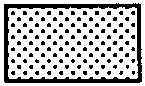 - буксир/толкачПримечаниеN п/пНаименование участка внутренних водных путей Российской ФедерацииПротяженность участка, кмМинимально допустимая мощность буксира/толкача, кВтМаксимальная грузоподъемность состава, тоннМаксимальная габаритная длина состава, мМаксимальная габаритная ширина состава, м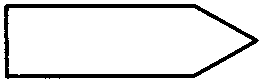 - буксируемый/толкаемый объектПримечаниеN п/пНаименование участка внутренних водных путей Российской ФедерацииПротяженность участка, кмМинимально допустимая мощность буксира/толкача, кВтМаксимальная грузоподъемность состава, тоннМаксимальная габаритная длина состава, мМаксимальная габаритная ширина состава, м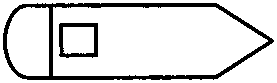 - самоходное судноПримечаниеРЕКА ВОЛГАРЕКА ВОЛГАРЕКА ВОЛГАРЕКА ВОЛГАРЕКА ВОЛГАРЕКА ВОЛГАРЕКА ВОЛГАРЕКА ВОЛГАРЕКА ВОЛГАРЕКА ВОЛГА1Хопылево - Юрьевец311147021000285451. Буксировка вверх1. Буксировка вверхСхемы буксировки барж и плавкранов1Хопылево - Юрьевец31114702100028545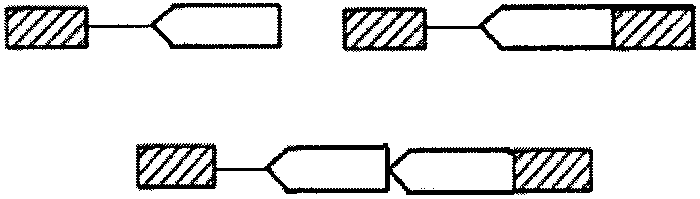 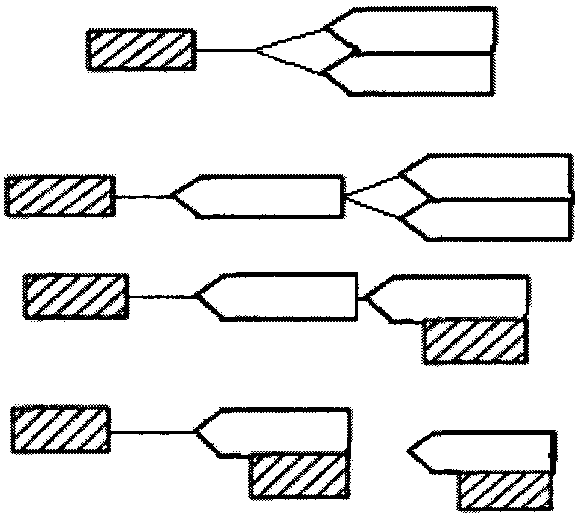 Схемы буксировки барж и плавкранов2Хопылево - Юрьевец3118831250028545Схемы буксировки барж и плавкранов3Хопылево - Юрьевец311588960028545Схемы буксировки барж и плавкранов3Хопылево - Юрьевец3115889600285452. Буксировка вниз2. Буксировка внизСхемы буксировки барж и плавкранов4Хопылево - Юрьевец311442560027545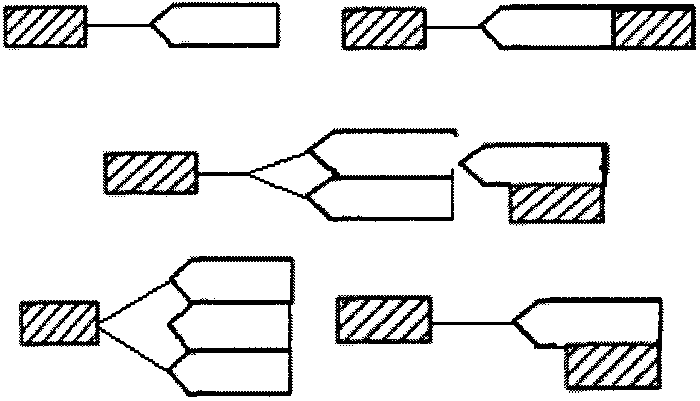 Схемы буксировки барж и плавкранов5Хопылево - Юрьевец3113314600275453. Толкаемые составы3. Толкаемые составыСхемы буксировки барж и плавкранов5Хопылево - Юрьевец311331460027545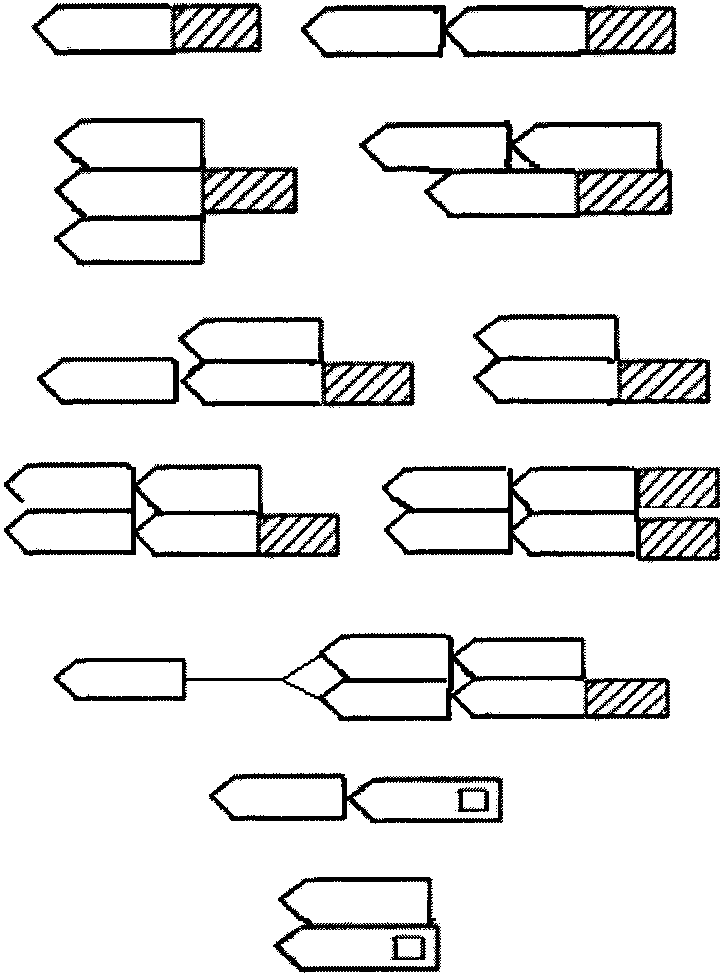 Схемы буксировки барж и плавкранов6Хопылево - Юрьевец311221300025545Схемы буксировки барж и плавкранов7Хопылево - Юрьевец311118130016545Схемы буксировки барж и плавкранов8Городец - Нижний Новгород57147010100285301. Буксировка вверх1. Буксировка вверхСхемы буксировки барж и плавкранов8Городец - Нижний Новгород5714701010028530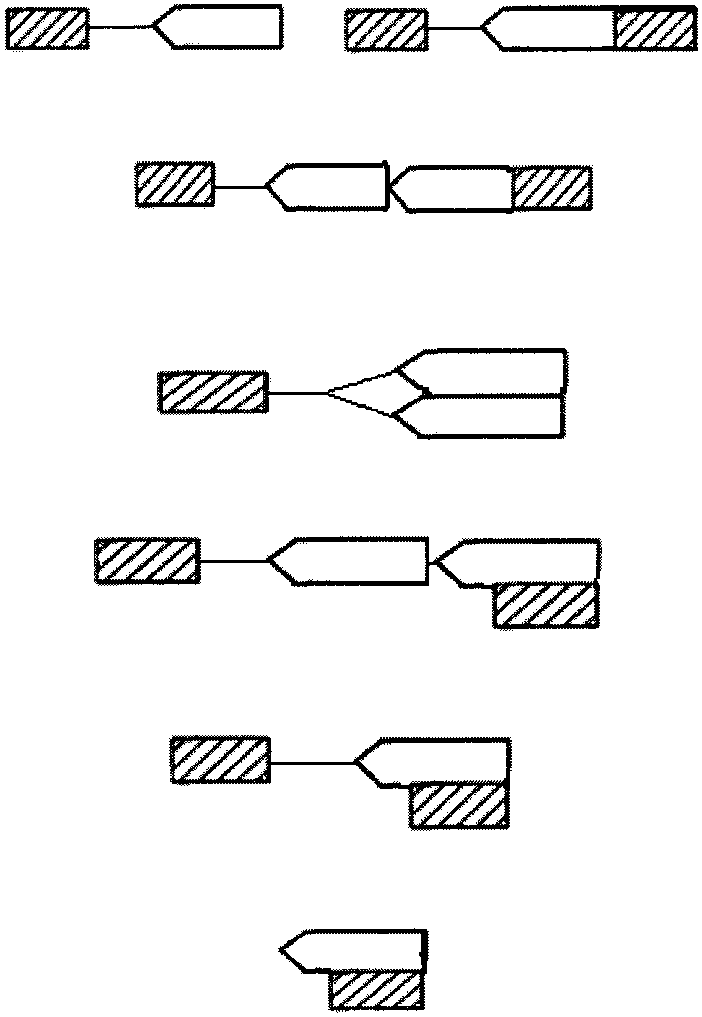 Схемы буксировки барж и плавкранов9Городец - Нижний Новгород571030960028530Схемы буксировки барж и плавкранов10Городец - Нижний Новгород57846700028530Схемы буксировки барж и плавкранов11Городец - Нижний Новгород575886500260302. Буксировка вниз2. Буксировка внизСхемы буксировки барж и плавкранов11Городец - Нижний Новгород57588650026030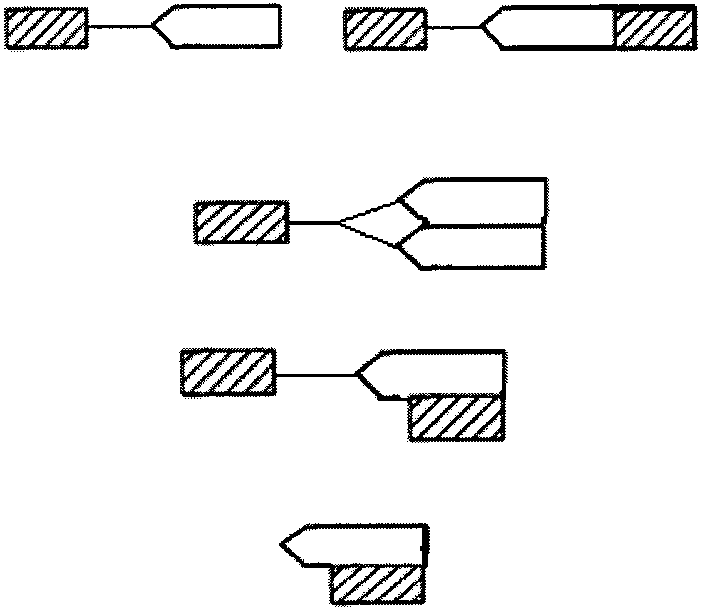 Схемы буксировки барж и плавкранов12Городец - Нижний Новгород57442420019030Схемы буксировки барж и плавкранов13Городец - Нижний Новгород57331300019030Схемы буксировки барж и плавкранов14Городец - Нижний Новгород572211800165303. Толкаемые составы3. Толкаемые составыСхемы буксировки барж и плавкранов14Городец - Нижний Новгород57221180016530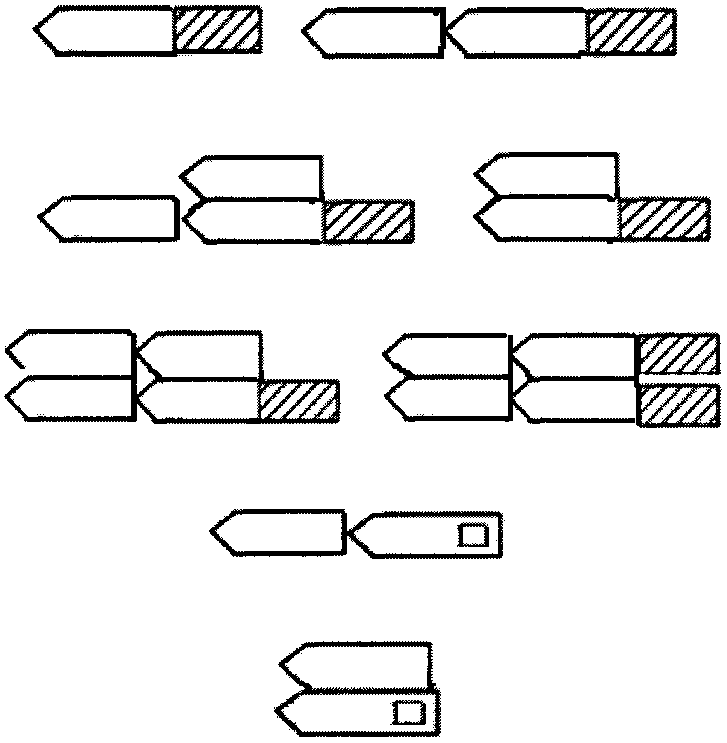 Схемы буксировки барж и плавкранов15Городец - Нижний Новгород57118130016530Схемы буксировки барж и плавкранов16Нижний Новгород - Кстово28147021000285301. Буксировка вверх1. Буксировка вверхСхемы буксировки барж и плавкранов16Нижний Новгород - Кстово2814702100028530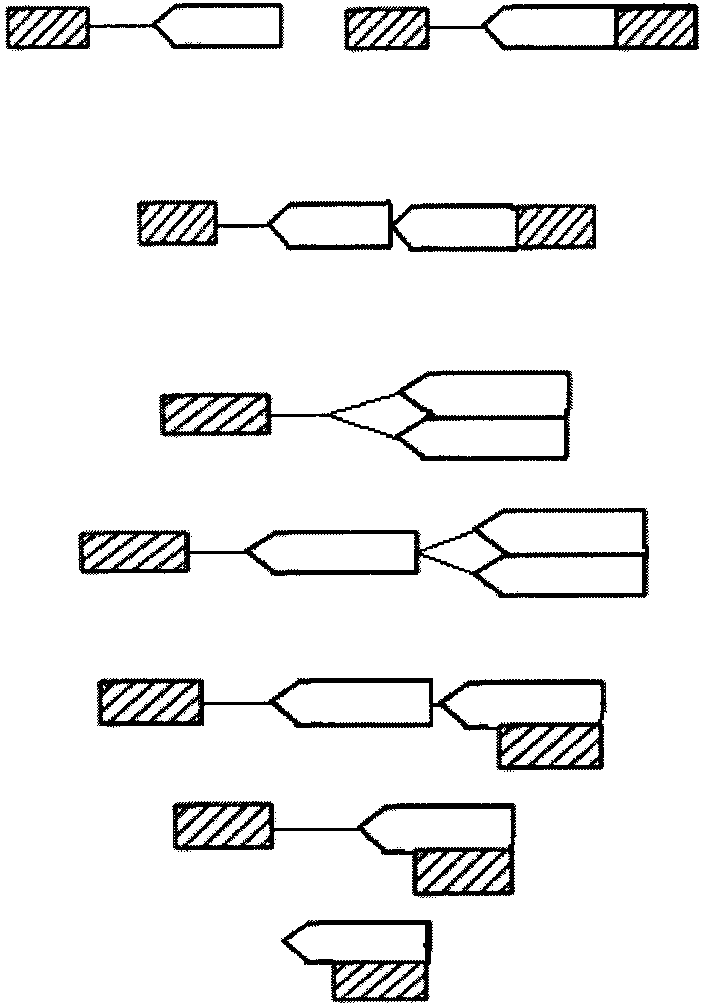 Схемы буксировки барж и плавкранов17Нижний Новгород - Кстово288831010028530Схемы буксировки барж и плавкранов18Нижний Новгород - Кстово28588820028530Схемы буксировки барж и плавкранов19Нижний Новгород - Кстово284425000275302. Буксировка вниз2. Буксировка внизСхемы буксировки барж и плавкранов19Нижний Новгород - Кстово28442500027530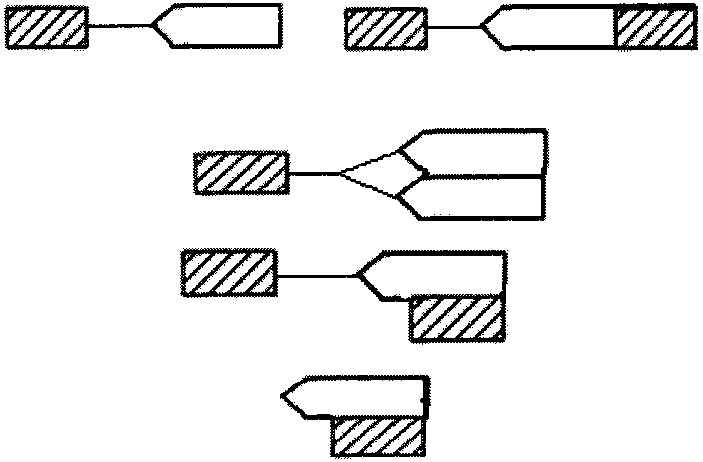 Схемы буксировки барж и плавкранов20Нижний Новгород - Кстово28331375027530Схемы буксировки барж и плавкранов20Нижний Новгород - Кстово283313750275303. Толкаемые составы3. Толкаемые составыСхемы буксировки барж и плавкранов21Нижний Новгород - Кстово28221180025530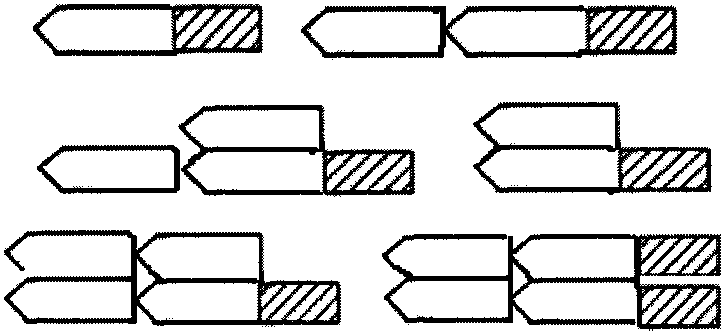 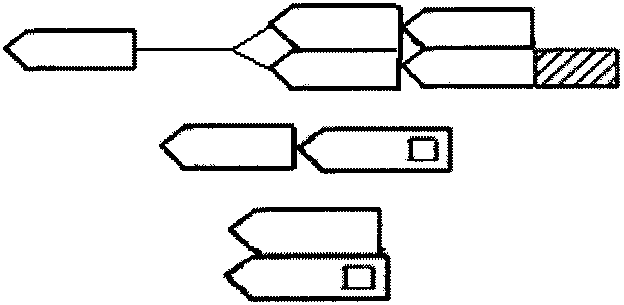 Схемы буксировки барж и плавкранов22Нижний Новгород - Кстово28118130016530Схемы буксировки барж и плавкранов23Кстово - Ильинка209147021000285451. Буксировка вверх1. Буксировка вверхСхемы буксировки барж и плавкранов23Кстово - Ильинка20914702100028545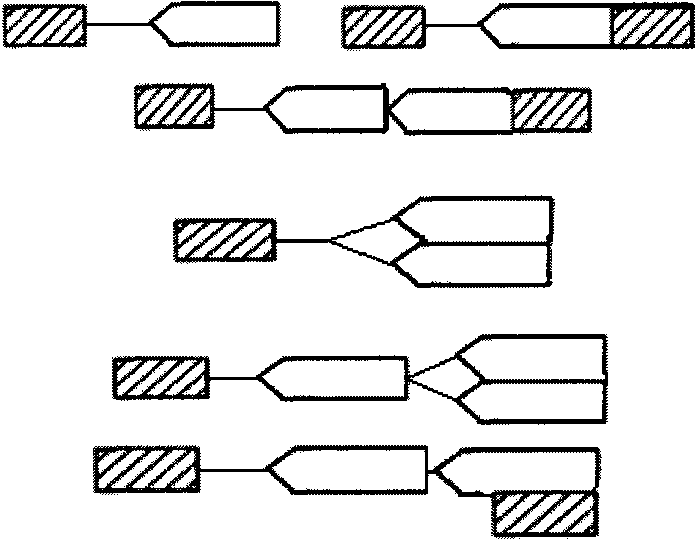 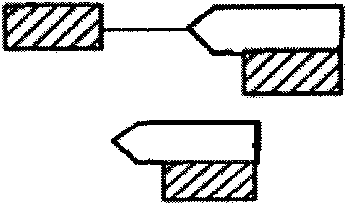 Схемы буксировки барж и плавкранов24Кстово - Ильинка2098831250028545Схемы буксировки барж и плавкранов25Кстово - Ильинка209588960028545Схемы буксировки барж и плавкранов25Кстово - Ильинка2095889600285452. Буксировка вниз2. Буксировка внизСхемы буксировки барж и плавкранов26Кстово - Ильинка209442560027530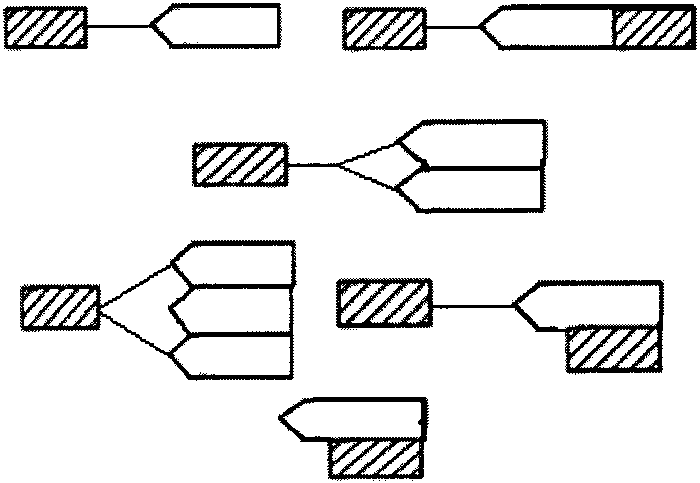 Схемы буксировки барж и плавкранов27Кстово - Ильинка209331460027530Схемы буксировки барж и плавкранов27Кстово - Ильинка2093314600275303. Толкаемые составы3. Толкаемые составыСхемы буксировки барж и плавкранов28Кстово - Ильинка209221300025530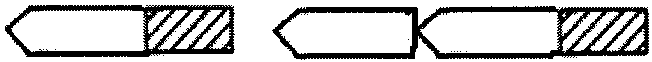 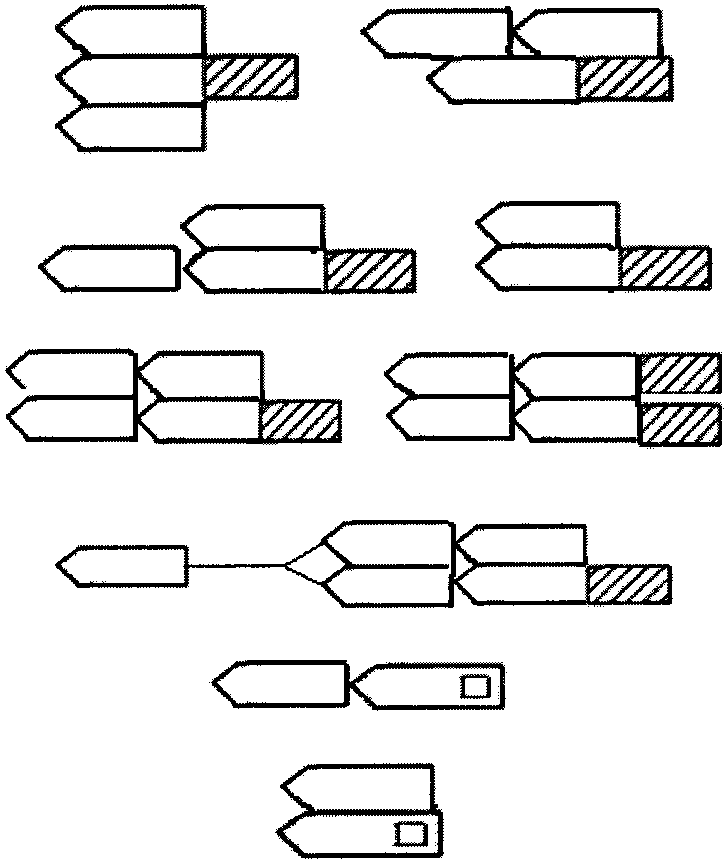 Схемы буксировки барж и плавкранов29Кстово - Ильинка209118130016530Схемы буксировки барж и плавкранов30Новочебоксарск - Казань131147021000345451. Буксировка вверх1. Буксировка вверхСхемы буксировки барж и плавкранов30Новочебоксарск - Казань13114702100034545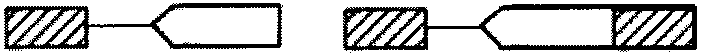 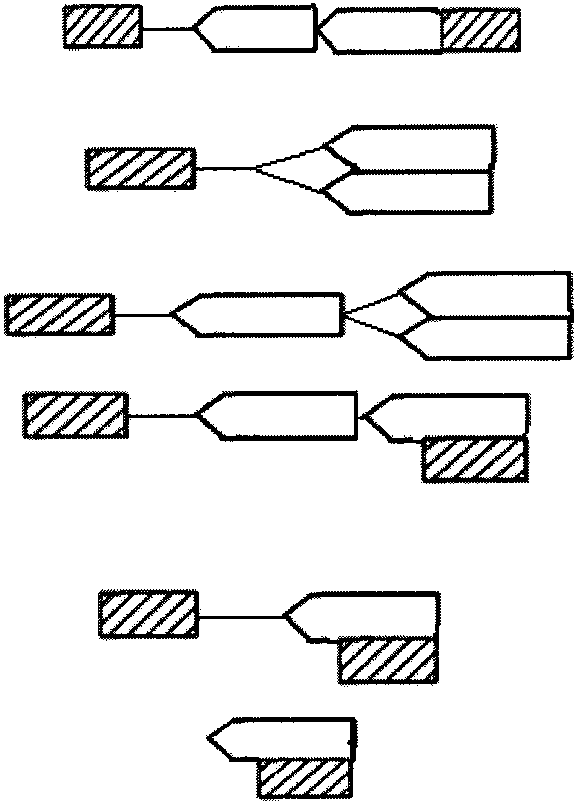 Схемы буксировки барж и плавкранов31Новочебоксарск - Казань1318831250034545Схемы буксировки барж и плавкранов32Новочебоксарск - Казань131588960034545Схемы буксировки барж и плавкранов33Новочебоксарск - Казань131442560028530Схемы буксировки барж и плавкранов33Новочебоксарск - Казань1314425600285302. Буксировка вниз2. Буксировка внизСхемы буксировки барж и плавкранов34Новочебоксарск - Казань131331460028530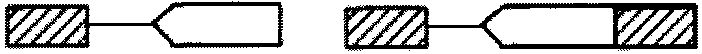 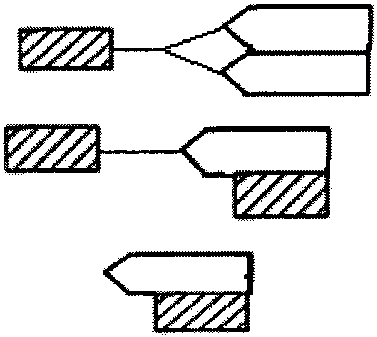 Схемы буксировки барж и плавкранов35Новочебоксарск - Казань1312213000275303. Толкаемые составы3. Толкаемые составыСхемы буксировки барж и плавкранов35Новочебоксарск - Казань131221300027530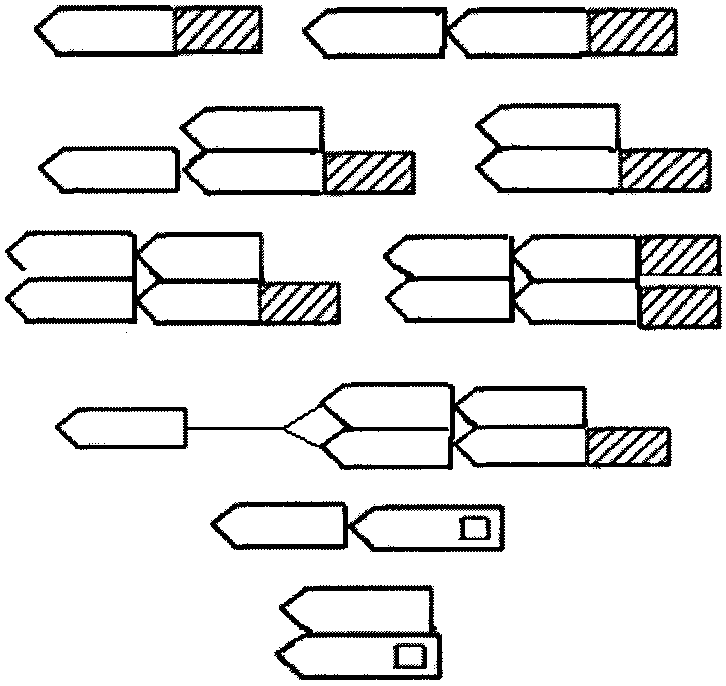 Схемы буксировки барж и плавкранов36Новочебоксарск - Казань131118130025530Схемы буксировки барж и плавкранов37Балаково - Вольск40147021000345451. Буксировка вверх1. Буксировка вверхСхемы буксировки барж и плавкранов37Балаково - Вольск4014702100034545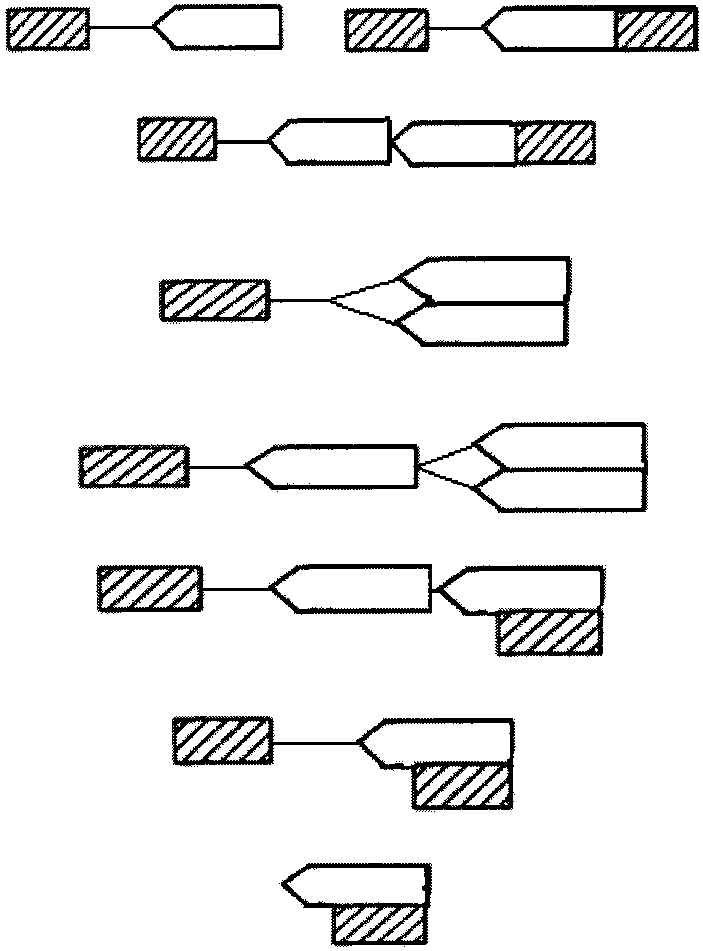 Схемы буксировки барж и плавкранов38Балаково - Вольск408831250034545Схемы буксировки барж и плавкранов39Балаково - Вольск40588960034545Схемы буксировки барж и плавкранов40Балаково - Вольск404425600285302. Буксировка вниз2. Буксировка внизСхемы буксировки барж и плавкранов40Балаково - Вольск40442560028530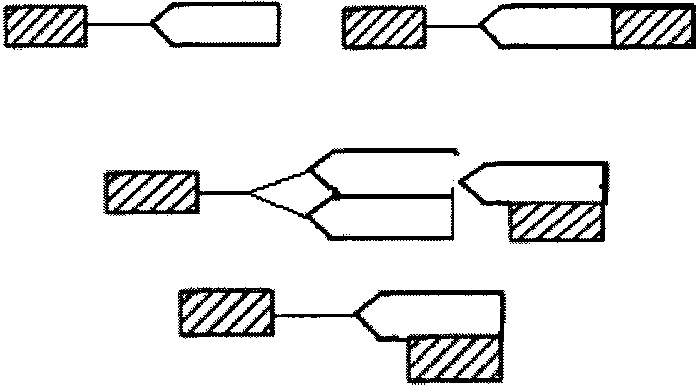 Схемы буксировки барж и плавкранов41Балаково - Вольск40331460028530Схемы буксировки барж и плавкранов41Балаково - Вольск403314600285303. Толкаемые составы3. Толкаемые составыСхемы буксировки барж и плавкранов42Балаково - Вольск40221300027530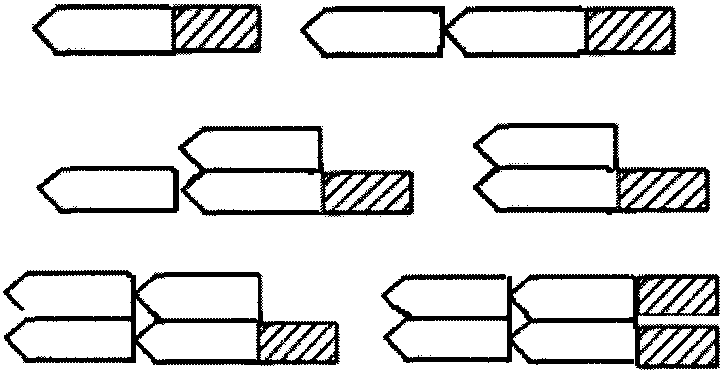 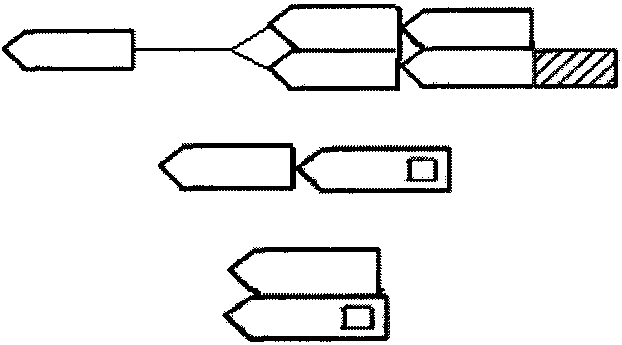 Схемы буксировки барж и плавкранов43Балаково - Вольск40118130025530Схемы буксировки барж и плавкранов44Волжский - Стрелецкое485147012500200301. Буксировка вверх1. Буксировка вверхСхемы буксировки барж и плавкранов44Волжский - Стрелецкое48514701250020030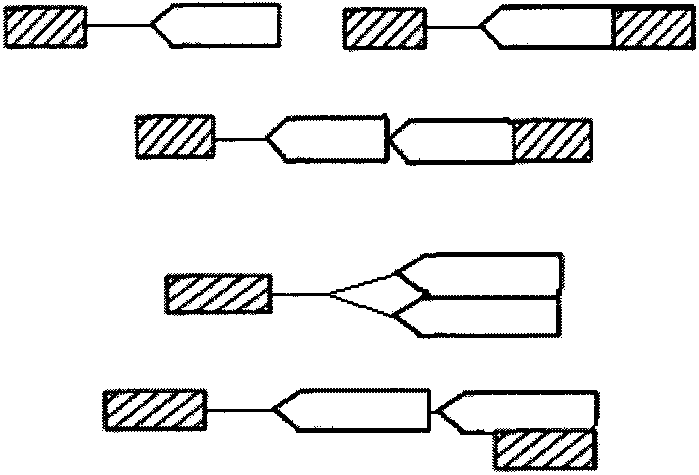 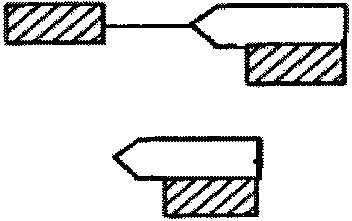 Схемы буксировки барж и плавкранов45Волжский - Стрелецкое4858831250020030Схемы буксировки барж и плавкранов46Волжский - Стрелецкое485588820020030Схемы буксировки барж и плавкранов47Волжский - Стрелецкое4854425000175302. Буксировка вниз2. Буксировка внизСхемы буксировки барж и плавкранов47Волжский - Стрелецкое485442500017530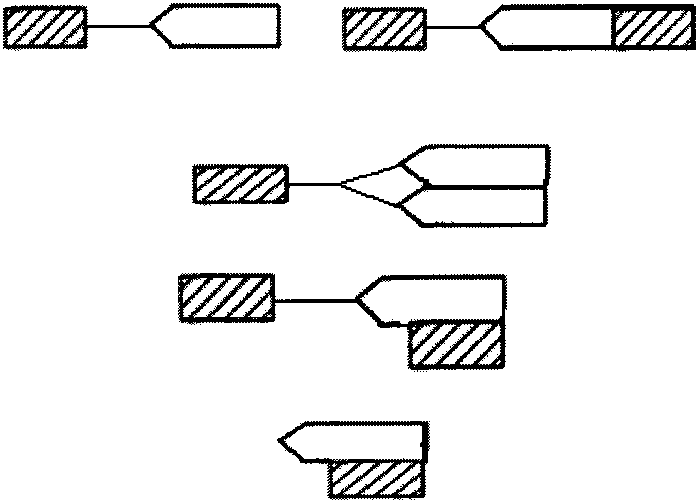 Схемы буксировки барж и плавкранов48Волжский - Стрелецкое485331375017530Схемы буксировки барж и плавкранов49Волжский - Стрелецкое4852211800155303. Толкаемые составы3. Толкаемые составыСхемы буксировки барж и плавкранов49Волжский - Стрелецкое485221180015530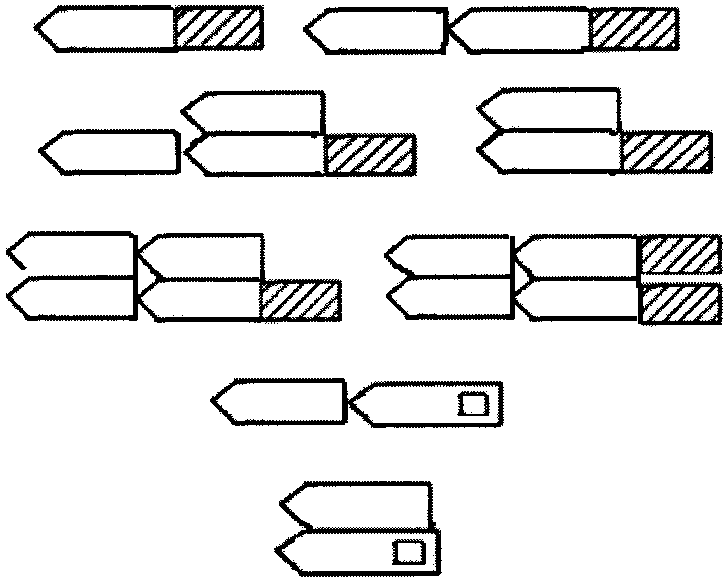 Схемы буксировки барж и плавкранов50Волжский - Стрелецкое485118130015530Схемы буксировки барж и плавкранов51Водохранилища, входящие в состав ВВП Волжского бассейна-147031000-601. Буксируемые составы1. Буксируемые составыСхемы буксировки барж и плавкранов51Водохранилища, входящие в состав ВВП Волжского бассейна-147031000-60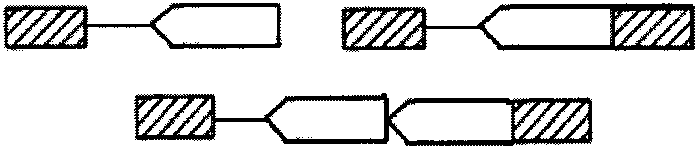 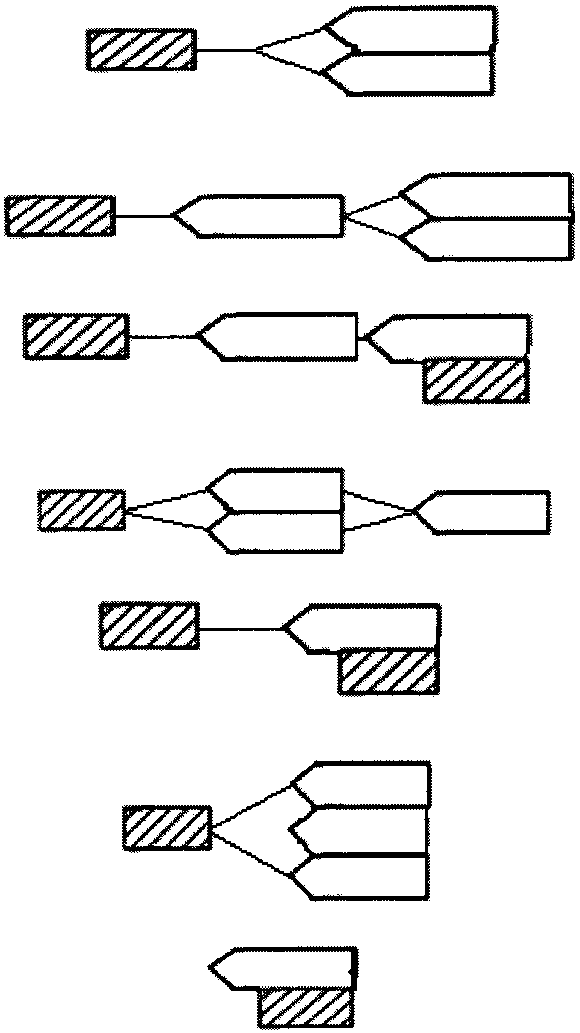 Схемы буксировки барж и плавкранов52Водохранилища, входящие в состав ВВП Волжского бассейна-88318000-60Схемы буксировки барж и плавкранов53Водохранилища, входящие в состав ВВП Волжского бассейна-5889600-60Схемы буксировки барж и плавкранов54Водохранилища, входящие в состав ВВП Волжского бассейна-442560045Схемы буксировки барж и плавкранов55Водохранилища, входящие в состав ВВП Волжского бассейна-3314600-302. Толкаемые составы2. Толкаемые составыСхемы буксировки барж и плавкранов55Водохранилища, входящие в состав ВВП Волжского бассейна-3314600-30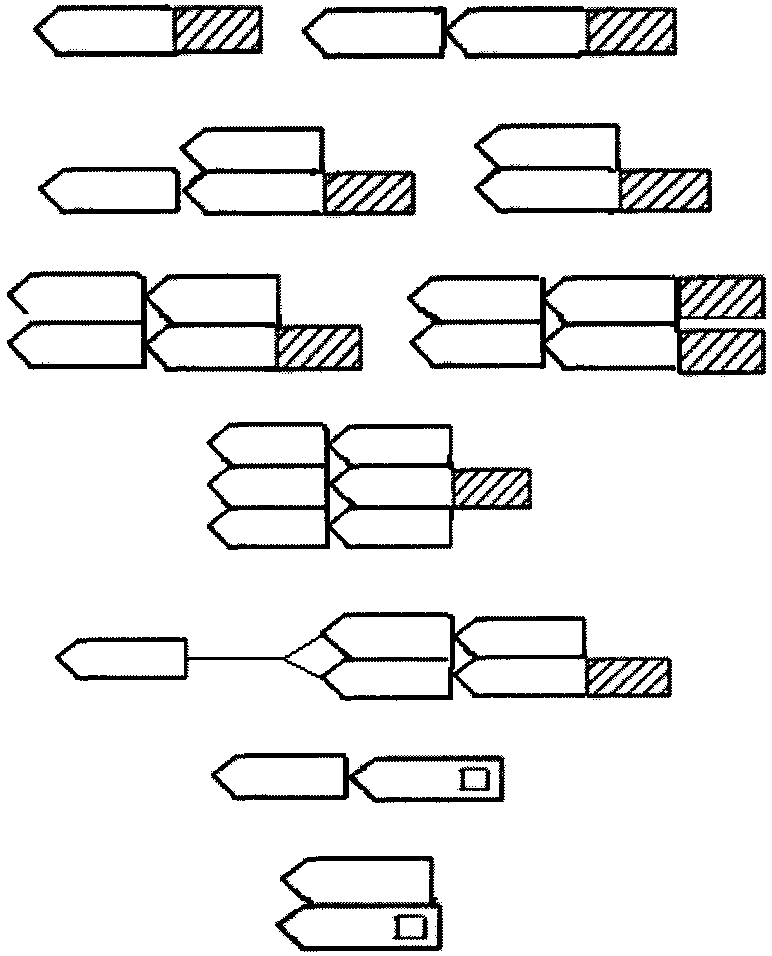 Схемы буксировки барж и плавкранов56Водохранилища, входящие в состав ВВП Волжского бассейна-2213000-30Схемы буксировки барж и плавкранов57Водохранилища, входящие в состав ВВП Волжского бассейна-1181300-30Схемы буксировки барж и плавкрановРЕКА КАМАРЕКА КАМАРЕКА КАМАРЕКА КАМАРЕКА КАМАРЕКА КАМАРЕКА КАМАРЕКА КАМАРЕКА КАМАРЕКА КАМА58Устье реки Вятки - Чистополь78147021000285451. Буксировка вверх1. Буксировка вверхСхемы буксировки барж и плавкранов58Устье реки Вятки - Чистополь7814702100028545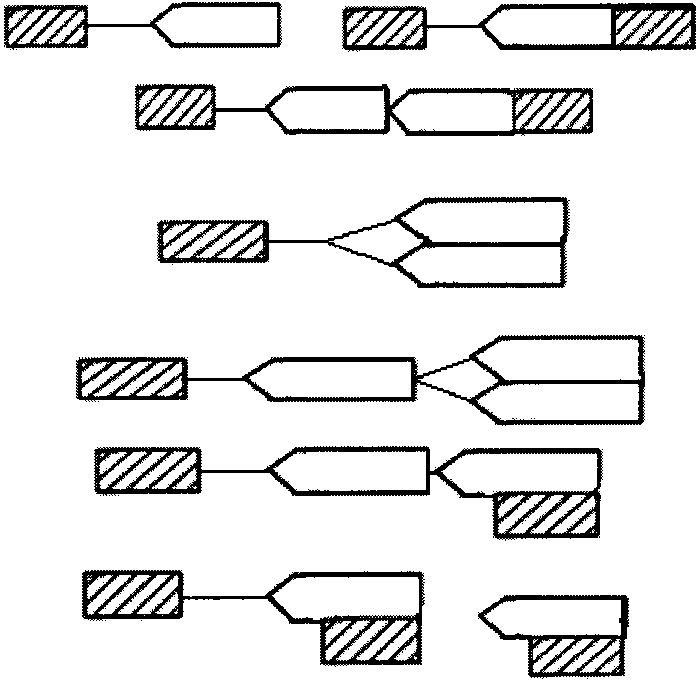 Схемы буксировки барж и плавкранов59Устье реки Вятки - Чистополь788831250028545Схемы буксировки барж и плавкранов60Устье реки Вятки - Чистополь78588960028545Схемы буксировки барж и плавкранов60Устье реки Вятки - Чистополь785889600285452. Буксировка вниз2. Буксировка внизСхемы буксировки барж и плавкранов61Устье реки Вятки - Чистополь78442560027530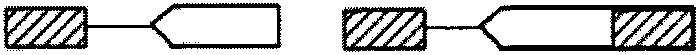 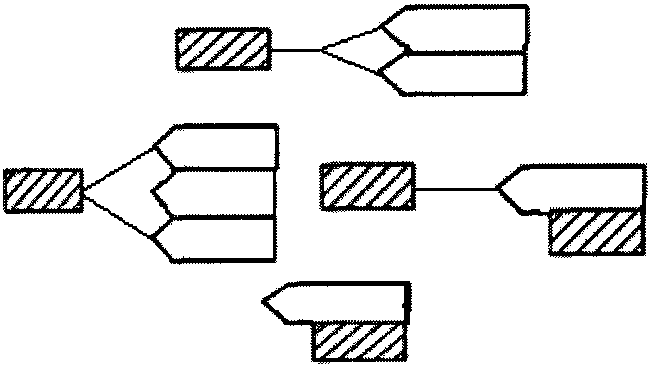 Схемы буксировки барж и плавкранов62Устье реки Вятки - Чистополь783314600275303. Толкаемые составы3. Толкаемые составыСхемы буксировки барж и плавкранов62Устье реки Вятки - Чистополь78331460027530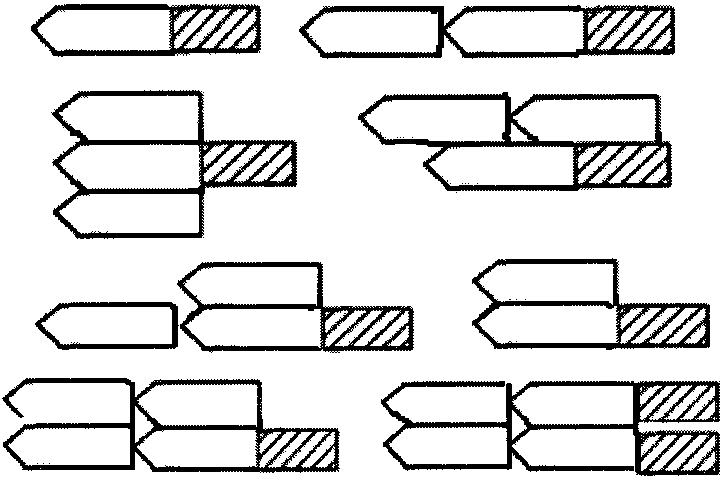 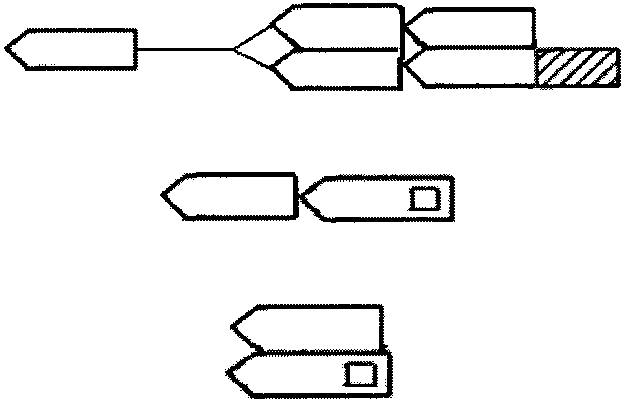 Схемы буксировки барж и плавкранов63Устье реки Вятки - Чистополь78221300025530Схемы буксировки барж и плавкранов64Устье реки Вятки - Чистополь78118130016530Схемы буксировки барж и плавкрановРЕКА ОКАРЕКА ОКАРЕКА ОКАРЕКА ОКАРЕКА ОКАРЕКА ОКАРЕКА ОКАРЕКА ОКАРЕКА ОКАРЕКА ОКА65Дзержинск - устье реки Оки4814705100180301. Буксировка вверх1. Буксировка вверхСхемы буксировки барж и плавкранов65Дзержинск - устье реки Оки481470510018030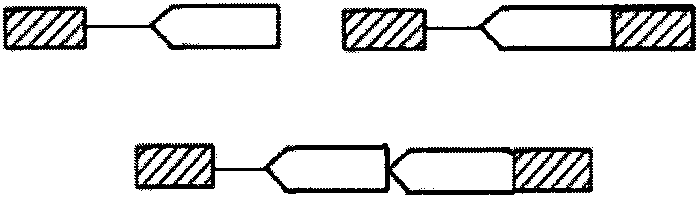 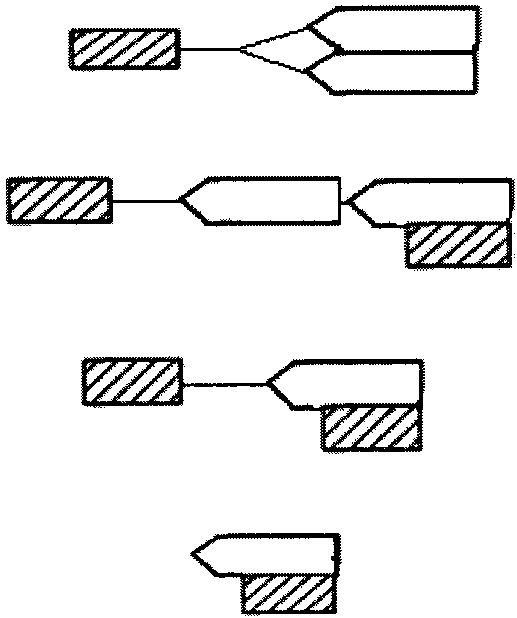 Схемы буксировки барж и плавкранов66Дзержинск - устье реки Оки48883510018030Схемы буксировки барж и плавкранов67Дзержинск - устье реки Оки48588510017530Схемы буксировки барж и плавкранов67Дзержинск - устье реки Оки485885100175302. Буксировка вниз2. Буксировка внизСхемы буксировки барж и плавкранов68Дзержинск - устье реки Оки48442500016530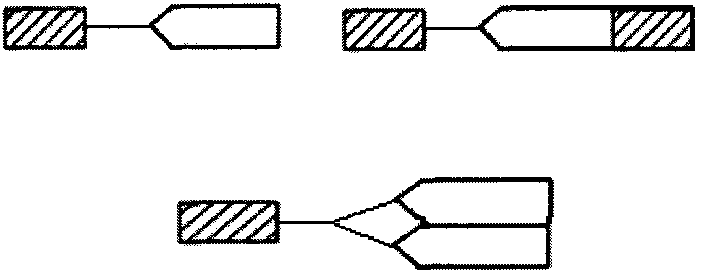 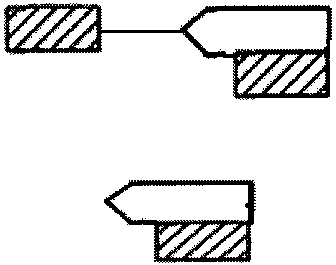 Схемы буксировки барж и плавкранов69Дзержинск - устье реки Оки48331375014530Схемы буксировки барж и плавкранов70Дзержинск - устье реки Оки482211800145303. Толкаемые составы3. Толкаемые составыСхемы буксировки барж и плавкранов70Дзержинск - устье реки Оки48221180014530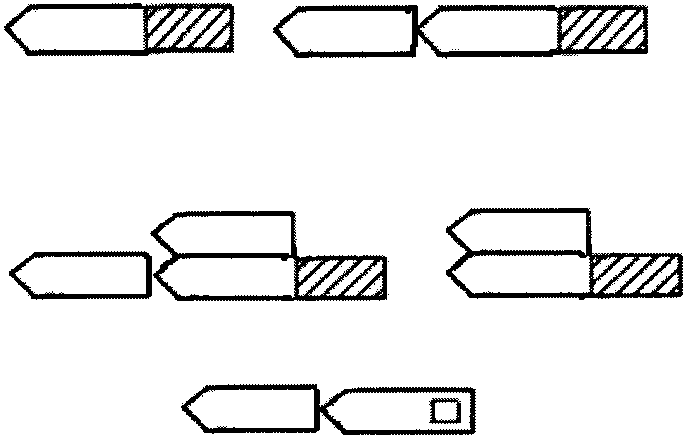 Схемы буксировки барж и плавкранов71Дзержинск - устье реки Оки48118130013530Схемы буксировки барж и плавкранов72Канал Сейма - Дзержинск124422000120301. Буксировка вверх1. Буксировка вверхСхемы буксировки барж и плавкранов72Канал Сейма - Дзержинск12442200012030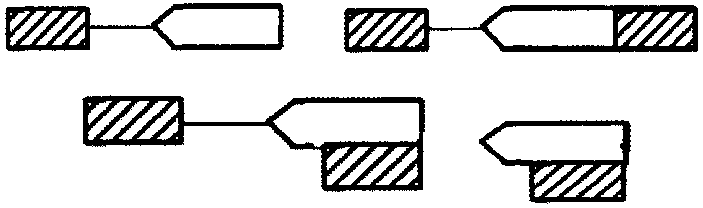 Схемы буксировки барж и плавкранов73Канал Сейма - Дзержинск12331200012030Схемы буксировки барж и плавкранов73Канал Сейма - Дзержинск123312000120302. Буксировка вниз2. Буксировка внизСхемы буксировки барж и плавкранов74Канал Сейма - Дзержинск12221180011530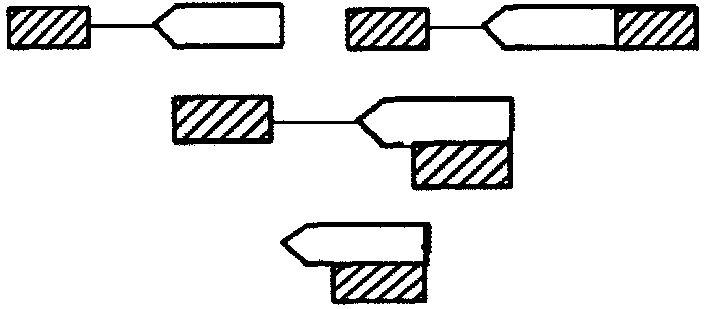 Схемы буксировки барж и плавкранов75Канал Сейма - Дзержинск121181300115303. Толкаемые составы3. Толкаемые составыСхемы буксировки барж и плавкранов75Канал Сейма - Дзержинск12118130011530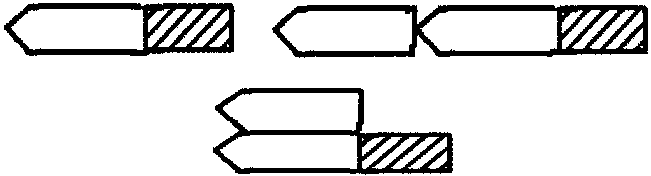 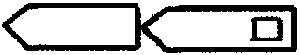 Схемы буксировки барж и плавкранов76Канал Сейма - Дзержинск125883500173,315,3Схема буксировки самоходным судном баржи-приставки